Р А С П И С А Н И Еконсультаций и времени подготовки студентов к экзамену по Г И С Т О Л О Г И И  в 2021 – 2022 уч. году.ЭКЗ.–   ДНИ ЭКЗАМЕНАГруппы04.0105. 0106. 0110. 0111. 0112. 0113. 0114. 0115. 0117. 0118. 0119. 0120.0121.0122.016, 7, 8, 9, 10 МПФ1700-20001630-1930ЭКЗ.16, 17, 18 ФИУ (а)900-1200830-1030ЭКЗ.19 ФИУ (а); 1, 2 МПФ1200-15001030-1230ЭКЗ.3, 4, 5 МПФ1500-18001230-1430ЭКЗ.9, 10, 11 ЛФ1430-1630800-1030ЭКЗ.12, 13, 14 ЛФ1630-18301300-1530ЭКЗ.15, 16 ЛФ; 20 ФИУ (а)1830-20301030-1300ЭКЗ.21 ФИУ (а) 1830-20301730-1930ЭКЗ.17, 18, 19 ЛФ1530-1730800-1100ЭКЗ.20, 21, 22 ЛФ1930-21301100-1400ЭКЗ.22, 23 ФИУ (а)1730-19301400-1700ЭКЗ.12 ФИУ (а)1700-1900900-1200ЭКЗ.13,  14 ФИУ (а)1700-1900900-1200ЭКЗ.15 ФИУ (а)1400-17001200-1500ЭКЗ.6, 7, 8 ФИУ (а)800-1045800-1045ЭКЗ.9, 10, 11 ФИУ (а)1045-13301045-1330ЭКЗ.1, 2, 3 ЛФ1330-1600800-1030ЭКЗ.4, 5, 6 ЛФ1600-18301030-1300ЭКЗ.7, 8 ЛФ1830-21001330-1600ЭКЗ.2 ФИУ (а)1330-1600830-1100ЭКЗ.3, 4 ФИУ (а)1600-1830830-1100ЭКЗ.5 ФИУ (а)1600-18301100-1330ЭКЗ.1, 2 МДФ1830-21001100-1330ЭКЗ.3, 4 МДФ1830-21001400-1630ЭКЗ.1 ФИУ (р)1400-1630800-1100ЭКЗ.1, 2 ПФ1630-1845800-1100ЭКЗ.3 ПФ1630-18451100-1400ЭКЗ.4, 5 ПФ1845-21001100-1400ЭКЗ.6, 7 ПФ1845-21001430-1700ЭКЗ.8 ПФ1430-1700800-1100ЭКЗ.9, 10 ПФ1700-1900800-1100ЭКЗ.11 ПФ1700-19001100-1400ЭКЗ.12, 13  ПФ1900-21001100-1400ЭКЗ.14  ПФ1900-21001400-1700ЭКЗ.-   КОНСУЛЬТАЦИИ  состоятся:   для МПФ 05.01.22 в 1600 и 11.01.22 в  1430,  для ЛФ 12.01.22 в 1530 и 18.01.22  в 1300,  для  МДФ 19.01.22 в 1330,  для ПФ 20.01.22 в  1400Зав. кафедрой гистологии, цитологии и эмбриологии, профессор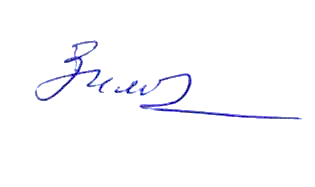 С.М. Зиматкин